            Texas State Association of Plumbing Inspectors, Inc.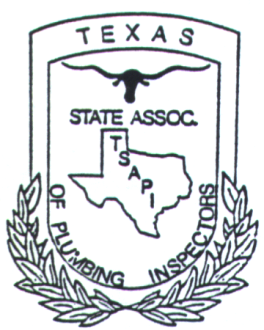 www.tsapi.us2018 PLANNING CALENDAR AD SPACEAssociation Tax ID # 23-7283649Please reserve an ad space in the Texas State Association of Plumbing Inspectors, Inc. calendar for the 2018 Short School and Educational Seminars.DEADLINE FOR AD SPACE, COPY AND PAYMENT – MAY 1, 2018Company Name___________________________________________________________________Representative Name ______________________________________________________________Street Address____________________________________________________________________City: _________________________________State: _________________ Zip: __________________Phone #__________________________________	E-mail address: __________________________________FOR BUSINESS CARD SIZED ADS   $25.00 EACH*******HALF PAGE ADS    $150.00 EACH**************FULL PAGE ADS    $250.00 EACH*******INSIDE BACK COVER    $300.00 FIRST COME FIRST SERVEDINSIDE FRONT COVER    $350.00 FIRST COME FIRST SERVEDYOU MUST FURNISH GRAPHICS FOR HALF AND FULL PAGE ADSBusiness Card Ad		#__________ at   $25.00        $_______________Half Page Ad			#__________ at $150.00        $_______________Full Page Ad			#__________ at $250.00        $_______________Inside Back Cover                                             $300.00	$_______________Inside Front Cover                                            $350.00	$_______________				Total Enclosed		$_______________Payment Type: Check ___ Credit Card ___ (Check one)Make Checks payable to: TSAPI			(Attach Business Card here)Return To: TSAPI, Inc.     P.O. Box 531733     Grand Prairie, Texas 75053